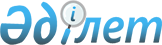 О внесении изменений и дополнений в решение маслихата от 28 декабря 2009 года № 162 "О районном бюджете Сарыкольского района на 2010-2012 годы"Решение маслихата Сарыкольского района Костанайской области от 21 апреля 2010 года № 177. Зарегистрировано Управлением юстиции Сарыкольского района Костанайской области 26 апреля 2010 года № 9-17-98

      В соответствии со статьей 109 Бюджетного Кодекса Республики Казахстан от 4 декабря 2008 года и на основании подпункта 1) пункта 1 статьи 6 Закона Республики Казахстан "О местном государственном управлении и самоуправлении в Республике Казахстан" от 23 января 2001 года, рассмотрев постановление акимата Сарыкольского района от 20 апреля 2010 года № 144 "О внесении изменений и дополнений в решение Сарыкольского районного маслихата от 28 декабря 2009 года № 162 "О районном бюджете Сарыкольского района на 2010-2012 годы", Сарыкольский районный маслихат РЕШИЛ:



      1. Внести в решение маслихата "О районном бюджете Сарыкольского района на 2010-2012 годы" от 28 декабря 2009 года № 162 (зарегистрировано в Реестре государственной регистрации нормативных правовых актов за номером 9-17-90, опубликовано 4 февраля 2010 года в газете "Сарыколь") следующие изменения и дополнения:



      в пункте 1 указанного решения:



      в подпункте 1):

      цифры "1913695,0" заменить цифрами "1919015,0";

      цифры "1502037,0" заменить цифрами "1507357,0";



      в подпункте 2):

      цифры "1913695,8" заменить цифрами "1921307,6";



      в подпункте 5):

      цифры "-16012,8" заменить цифрами "-18304,6";



      в подпункте 6):

      цифры "16012,8" заменить цифрами "18304,6";



      в пункте 4 указанного решения:



      в подпункте 2):

      цифры "1721,0" заменить цифрами "2012,0";



      пункт 3 указанного решения изложить в следующей редакции:



      "3. Учесть, что в районном бюджете на 2010 год предусмотрен возврат в вышестоящий бюджет целевых текущих трансфертов в связи с изменением фонда оплаты труда в бюджетной сфере с учетом изменения налогооблагаемой базы социального налога и индивидуального подоходного налога, предусмотренных при расчете трансфертов общего характера, утвержденных Законом Республики Казахстан "Об объемах трансфертов общего характера между республиканским и областными бюджетами, бюджетами города республиканского значения, столицы на 2008-2010 годы" от 27 ноября 2007 года в сумме 44577,0 тысяч тенге";



      пункт 4 указанного решения дополнить подпунктом 4) следующего содержания:



      "4) на выплату единовременной материальной помощи участникам и инвалидам Великой Отечественной войны, а также лицам, приравненным к ним, военнослужащим, в том числе уволенным в запас (отставку), проходившим военную службу в период с 22 июня 1941 года по 3 сентября 1945 года в воинских частях, учреждениях, в военно-учебных заведениях, не входивших в состав действующей армии, награжденным медалью "За победу над Германией в Великой Отечественной войне 1941-1945 годы" или медалью "За победу над Японией", проработавшим (прослужившим) не менее шести месяцев в тылу в годы Великой Отечественной войны к 65-летию Победы в Великой Отечественной войне – 866 тысяч тенге";



      пункт 4-1 указанного решения изложить в следующей редакции:



      "4-1. Учесть, что в районном бюджете на 2010 год предусмотрено поступление целевых текущих трансфертов из республиканского бюджета в следующих размерах:

      12291,0 тысяч тенге – на оснащение учебным оборудованием кабинетов физики, химии, биологии в государственных учреждениях основного среднего и общего среднего образования;

      11082,0 тысяч тенге – на создание лингафонных и мультимедийных кабинетов в государственных учреждениях начального, основного среднего и общего среднего образования;

      2123,0 тысяч тенге – на обеспечение учебными материалами дошкольных организаций образования, организаций среднего, технического и профессионального, послесреднего образования, институтов повышения квалификации по предмету "Самопознание";

      3750 тысяч тенге – на реализацию государственного образовательного заказа в дошкольных организациях образования;

      1204,0 тысяч тенге – на выплату государственной адресной социальной помощи;

      10129,0 тысяч тенге – на выплату ежемесячного государственного пособия на детей до 18 лет в связи с ростом размера прожиточного минимума;

      5907,0 тысяч тенге – на выплату единовременной материальной помощи участникам и инвалидам Великой Отечественной войны, а также лицам, приравненным к ним, военнослужащим, в том числе уволенным в запас (отставку), проходившим военную службу в период с 22 июня 1941 года по 3 сентября 1945 года в воинских частях, учреждениях, в военно-учебных заведениях, не входивших в состав действующей армии, награжденным медалью "За победу над Германией в Великой Отечественной войне 1941-1945 годы" или медалью "За победу над Японией", проработавшим (прослужившим) не менее шести месяцев в тылу в годы Великой Отечественной войны к 65-летию Победы в Великой Отечественной войне;

      57 тысяч тенге – на обеспечение проезда участникам и инвалидам Великой Отечественной войны по странам Содружества Независимых Государств, по территории Республики Казахстан, а также оплаты им и сопровождающим их лицам расходов на питание, проживание, проезд для участия в праздничных мероприятиях в городах Москва, Астана к 65-летию Победы в Великой Отечественной войне;

      14291,0 тысяч тенге – на содержание подразделений местных исполнительных органов в области ветеринарии;

      8702,0 тысяч тенге – на проведение противоэпизоотических мероприятий;

      2259,0 тысяч тенге – на реализацию мер социальной поддержки специалистов социальной сферы сельских населенных пунктов;

      13200,0 тысяч тенге – на расширение программы социальных рабочих мест и молодежной практики";



      Приложение 1 к указанному решению изложить в новой редакции согласно приложению к настоящему решению.



      2. Настоящее решение вводится в действие с 1 января 2010 года.      Председатель

      внеочередной сессии                        Р. Сейткужина      Секретарь

      районного маслихата                        В. Айгулаков      СОГЛАСОВАНО:      Начальник государственного

      учреждения "Отдел финансов

      акимата Сарыкольского района"

      __________________ Лысяк Т.И.      Начальник государственного

      учреждения "Отдел экономики

      и бюджетного планирования

      акимата Сарыкольского района"

      _________________ Насыров И.М.

Приложение        

к решению маслихата    

от 21 апреля 2010 года   

№ 177           Приложение 1       

к решению маслихата    

от "28" декабря 2009 года 

№ 162           Бюджет Сарыкольского района на 2010 год
					© 2012. РГП на ПХВ «Институт законодательства и правовой информации Республики Казахстан» Министерства юстиции Республики Казахстан
				КатегорияКатегорияКатегорияКатегорияСумма, тысяч тенгеКлассКлассКлассСумма, тысяч тенгеПодклассПодклассСумма, тысяч тенгеНаименованиеСумма, тысяч тенгеIДоходы1919015,01000Налоговые поступления409140,01010Подоходный налог161093,01012Индивидуальный подоходный налог161093,01030Социальный налог145650,01031Социальный налог145650,01040Hалоги на собственность85704,01041Hалоги на имущество47700,01043Земельный налог6658,01044Hалог на транспортные средства23496,01045Единый земельный налог7850,01050Внутренние налоги на товары, работы и

услуги15398,01052Акцизы3989,01053Поступления за использование природных и

других ресурсов8500,01054Сборы за ведение предпринимательской и

профессиональной деятельности2909,01080Обязательные платежи, взимаемые за

совершение юридически значимых действий и

(или) выдачу документов уполномоченными

на то государственными органами или

должностными лицами1295,01081Государственная пошлина1295,02000Неналоговые поступления1018,02010Доходы от государственной собственности804,02011Поступления части чистого дохода

государственных предприятий150,02015Доходы от аренды имущества, находящегося

в государственной собственности654,02060Прочие неналоговые поступления214,02061Прочие неналоговые поступления214,03000Поступления от продажи основного капитала1500,03030Продажа земли и нематериальных активов1500,03031Продажа земли1500,04000Поступления трансфертов1507357,04020Трансферты из вышестоящих органов

государственного управления1507357,04022Трансферты из областного бюджета1507357,0Функциональная группаФункциональная группаФункциональная группаФункциональная группаФункциональная группаСумма,

тысяч

тенгеФункциональная подгруппаФункциональная подгруппаФункциональная подгруппаФункциональная подгруппаСумма,

тысяч

тенгеАдминистратор бюджетных программАдминистратор бюджетных программАдминистратор бюджетных программСумма,

тысяч

тенгеПрограммаПрограммаСумма,

тысяч

тенгеНаименованиеСумма,

тысяч

тенгеIIЗатраты1921307,601Государственные услуги общего

характера154475,81Представительные, исполнительные и

другие органы, выполняющие общие

функции государственного управления137575,8112Аппарат маслихата района (города

областного значения)10827,0001Услуги по обеспечению деятельности

маслихата района (города областного

значения)10827,0122Аппарат акима района (города

областного значения)41417,8001Услуги по обеспечению деятельности

акима района (города областного

значения)39075,8004Материально-техническое оснащение

государственных органов2342,0123Аппарат акима района в городе,

города районного значения, поселка,

аула(села), аульного(сельского)

округа85331,0001Услуги по обеспечению деятельности

акима района в городе, города

районного значения, поселка, аула

(села), аульного (сельского) округа80988,0023Материально-техническое оснащение

государственных органов4343,02Финансовая деятельность10890,0452Отдел финансов района (города

областного значения)10890,0001Услуги по реализации

государственной политики в области

исполнения бюджета района и

управления коммунальной

собстенностью района (города

областного значения)10305,0004Организация работы по выдаче

разовых талонов и обеспечение

полноты сбора сумм от реализации

разовых талонов150,0010Организация приватизации

коммунальной собственности60,0011Учет, хранение, оценка и реализация

имущества, поступившего в

коммунальную собственность225,0019Материально-техническое оснащение

государственных органов150,05Планирование и статистическая

деятельность6010,0453Отдел экономики и бюджетного

планирования района (города

областного значения)6010,0001Услуги по реализации

государственной политики в области

формирования и развития

экономической политики, системы

государственного планирования и

управления района (города

областного значения)6010,002Оборона2200,01Военные нужды2200,0122Аппарат акима района (города

областного значения)2200,0005Мероприятия в рамках исполнения

всеобщей воинской обязанности2200,004Образование815406,01Дошкольное воспитание и обучение37489,0123Аппарат акима района в городе,

города районного значения, поселка,

аула(села), аульного(сельского)

округа37489,0004Поддержка организаций дошкольного

воспитания и обучения37489,02Начальное, основное среднее и общее

среднее образование764695,0123Аппарат акима района в городе,

города районного значения, поселка,

аула(села), аульного(сельского)

округа700,0005Организация бесплатного подвоза

учащихся до школы и обратно в

аульной (сельской) местности700,0464Отдел образования района (города

областного значения)763995,0003Общеобразовательное обучение749670,0006Дополнительное образование для

детей14325,09Прочие услуги в области образования13222,0464Отдел образования района (города

областного значения)13222,0001Услуги по реализации

государственной политики на местном

уровне в области образования5736,0005Приобретение и доставка учебников,

учебно-методических комплексов для

государственных учреждений

образования района (города

областного значения)7486,006Социальная помощь и социальное

обеспечение87011,02Социальная помощь71283,0451Отдел занятости и социальных

программ района (города областного

значения)71283,0002Программа занятости22437,0005Государственная адресная социальная

помощь5504,0007Социальная помощь отдельным

категориям нуждающихся граждан по

решениям местных представительных

органов7212,0010Материальное обеспечение

детей-инвалидов, воспитывающихся и

обучающихся на дому500,0014Оказание социальной помощи

нуждающимся гражданам на дому7418,0016Государственные пособия на детей до

18 лет20629,0017Обеспечение нуждающихся инвалидов

обязательными гигиеническими

средствами и предоставление услуг

специалистами жестового языка,

индивидуальными помощниками в

соответствии с индивидуальной

программой реабилитации инвалида753,0019Обеспечение проезда участникам и

инвалидам Великой Отечественной

войны по странам Содружества

Независимых Государств, по

территории Республики Казахстан,

а также оплаты им и сопровождающим

их лицам расходов на питание,

проживание, проезд для участия в

праздничных мероприятиях в городах

Москва, Астана к 65-летию Победы в

Великой Отечественной войне57,0020Выплата единовременной материальной помощи участникам и инвалидам Великой Отечественной войны, а также лицам, приравненным к ним, военнослужащим, в том числе уволенным в запас (отставку), проходившим военную службу в период с 22 июня 1941 года по 3 сентября 1945 года в воинских частях, учреждениях, в военно-учебных заведениях, не входивших в состав действующей армии, награжденным медалью "За победу над Германией в Великой Отечественной войне 1941-1945 гг." или медалью "За победу над Японией", проработавшим (прослужившим) не менее шести месяцев в тылу в годы Великой Отечественной войны к 65-летию Победы в Великой Отечественной войне6773,09Прочие услуги в области социальной помощи и социального обеспечения15728,0451Отдел занятости и социальных программ района (города областного значения)15728,0001Услуги по реализации государственной политики на местном уровне в области обеспечения занятости социальных программ для населения15198,0011Оплата услуг по зачислению, выплате и доставке пособий и других социальных выплат530,007Жилищно-коммунальное хозяйство19600,01Жилищное хозяйство1900,0458Отдел жилищно-коммунального хозяйства, пассажирского транспорта и автомобильных дорог района (города областного значения)1900,0002Изъятие, в том числе путем выкупа земельных участков для государственных надобностей и связанное с этим отчуждение недвижимого имущества1900,02Коммунальное хозяйство5712,0458Отдел жилищно-коммунального хозяйства, пассажирского транспорта и автомобильных дорог района (города областного значения)5712,0012Функционирование системы водоснабжения и водоотведения5712,03Благоустройство населенных пунктов11988,0123Аппарат акима района в городе, города районного значения, поселка, аула(села), аульного(сельского) округа11488,0008Освещение улиц населенных пунктов4561,0009Обеспечение санитарии населенных пунктов4433,0010Содержание мест захоронений и погребение безродных100,0011Благоустройство и озеленение населенных пунктов2394,0458Отдел жилищно-коммунального хозяйства, пассажирского транспорта и автомобильных дорог района (города областного значения)500,0016Обеспечение санитарии населенных пунктов500,008Культура, спорт, туризм и информационное пространство72776,01Деятельность в области культуры24961,0455Отдел культуры и развития языков района (города областного значения)24961,0003Поддержка культурно-досуговой работы24961,02Спорт2202,0465Отдел физической культуры и спорта района (города областного значения)2202,0006Проведение спортивных соревнований на районном (города областного значения) уровне502,0007Подготовка и участие членов сборных команд района (города областного значения) по различным видам спорта на областных спортивных соревнованиях1700,03Информационное пространство33322,0455Отдел культуры и развития языков района (города областного значения)32322,0006Функционирование районных (городских) библиотек30951,0007Развитие государственного языка и других языков народа Казахстана1371,0456Отдел внутренней политики района (города областного значения)1000,0002Услуги по проведению государственной информационной политики через газеты и журналы1000,09Прочие услуги по организации культуры, спорта, туризма и информационного пространства12291,0455Отдел культуры и развития языков района (города областного значения)4448,0001Услуги по реализации государственной политики на местном уровне в области развития языков и культуры4448,0456Отдел внутренней политики района (города областного значения)4544,0001Услуги по реализации государственной политики на местном уровне в области информации, укрепления государственности и формирования социального оптимизма граждан3979,0003Реализация региональных программ в сфере молодежной политики565,0465Отдел физической культуры и спорта района (города областного значения)3299,0001Услуги по реализации государственной политики на местном уровне в сфере физической культуры и спорта3299,010Сельское, водное, лесное, рыбное хозяйство, особо охраняемые природные территории, охрана окружающей среды и животного мира, земельные отношения672521,01Сельское хозяйство13215,0474Отдел сельского хозяйства и ветеринарии района (города областного значения)13215,0001Услуги по реализации государственной политики на местном уровне в сфере сельского хозяйства и ветеринарии10956,0099Реализация мер социальной поддержки специалистов социальной сферы сельских населенных пунктов за счет целевых трансфертов из республиканского бюджета2259,02Водное хозяйство640000,0466Отдел архитектуры, градостроительства и строительства района (города областного значения)640000,0012Развитие системы водоснабжения640000,06Земельные отношения3504,0463Отдел земельных отношений района (города областного значения)3504,0001Услуги по реализации государственной политики в области регулирования земельных отношений на территории района (города областного значения)3504,09Прочие услуги в области сельского, водного, лесного, рыбного хозяйства, охраны окружающей среды и земельных отношений15802,0123Аппарат акима района в городе, города районного значения, поселка, аула(села), аульного(сельского) округа7100,0019Финансирование социальных проектов в поселках, аулах (селах), аульных (сельских) округах в рамках реализации стратегии региональной занятости и переподготовки кадров7100,0474Отдел сельского хозяйства и ветеринарии района (города областного значения)8702,0013Проведение противоэпизоотических мероприятий8702,011Промышленность, архитектурная, градостроительная и строительная деятельность6887,02Архитектурная, градостроительная и строительная деятельность6887,0466Отдел архитектуры, градостроительства и строительства района (города областного значения)6887,0001Услуги по реализации государственной политики в области строительства, улучшения архитектурного облика городов, районов и населенных пунктов области и обеспечению рационального и эффективного градостроительного освоения территории района (города областного значения)6887,012Транспорт и коммуникации38411,01Автомобильный транспорт38411,0123Аппарат акима района в городе, города районного значения, поселка, аула(села), аульного(сельского) округа13711,0013Обеспечение функционирования автомобильных дорог в городах районного значения, поселках, аулах (селах), аульных (сельских) округах13711,0458Отдел жилищно-коммунального хозяйства, пассажирского транспорта и автомобильных дорог района (города областного значения)24700,0023Обеспечение функционирования автомобильных дорог24700,013Прочие7442,03Поддержка предпринимательской деятельности и защита конкуренции3255,0469Отдел предпринимательства района (города областного значения)3255,0001Услуги по реализации государственной политики на местном уровне в области развития предпринимательства и промышленности3255,09Прочие4187,0452Отдел финансов района (города областного значения)500,0012Резерв местного исполнительного органа района (города областного значения) 500,0458Отдел жилищно-коммунального хозяйства, пассажирского транспорта и автомобильных дорог района (города областного значения)3687,0001Услуги по реализации государственной политики на местном уровне в области жилищно-коммунального хозяйства, пассажирского транспорта и автомобильных дорог3687,015Трансферты44577,81Трансферты44577,8452Отдел финансов района (города областного значения)44577,8006Возврат неиспользованных (недоиспользованных) целевых трансфертов0,8020Целевые текущие трансферты в вышестоящие бюджеты в связи с изменением фонда оплаты труда в бюджетной сфере44577,0IIIЧистое бюджетное кредитование16012,0Бюджетные кредиты16012,010Сельское, водное, лесное, рыбное хозяйство, особо охраняемые природные территории, охрана окружающей среды и животного мира, земельные отношения16012,01Сельское хозяйство16012,0474Отдел сельского хозяйства и ветеринарии района (города областного значения)16012,0009Бюджетные кредиты для реализации мер социальной поддержки специалистов социальной сферы сельских населенных пунктов16012,0IVСальдо по операциям с финансовыми активами0,0VДефицит (профицит) бюджета-18304,6VIФинансирование дефицита (использование профицита) бюджета18304,67000Поступление займов16012,07010Внутренние государственные займы16012,07012Договоры займа16012,08000Используемые остатки бюджетных средств2292,68010Остатки бюджетных средств2292,68011Свободные остатки бюджетных средств2292,6